Adresa elektronickej pošty odborne spôsobilej osoby zodpovednej za kartu bezpečnostných údajovMeno	DONAUCHEM s.r.o.E-mail	reach@donauchem.cz1.4	Núdzové telefónne čísloNárodné toxikologické informačné centrum. Limbova 5 83305 Bratislava, tel: 02/547 741 66, 02/546 523 07 fax: 02/547 746 05   email: ntic@ntic.skInformácie iba pre zdravotné riziká – akútne otravy ľudí a zvierat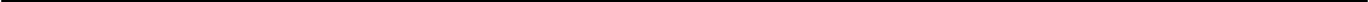 ODDIEL 2: Identifikácia nebezpečnostiKlasifikácia látky alebo zmesiKlasifikácia látky podľa nariadenia (ES) č. 1272/2008Látka je klasifikovaná ako nebezpečná.Acute Tox. 4, H302 Eye Dam. 1, H318Aquatic Acute 1, H400 (multiplikačný faktor = 10) Aquatic Chronic 1, H410Plný text všetkých klasifikácií a H-viet je uvedený v oddiele 16.Najzávažnejšie nepriaznivé fyzikálno-chemické účinkyNie sú známe.Najzávažnejšie nepriaznivé účinky na ľudské zdravie a životné prostredieŠkodlivý po požití. Spôsobuje vážne poškodenie očí. Veľmi jedovatý pre vodné organizmy. Veľmi toxický pre vodné organizmy, s dlhodobými účinkami.Prvky označovaniaVýstražný symbol nebezpečnosti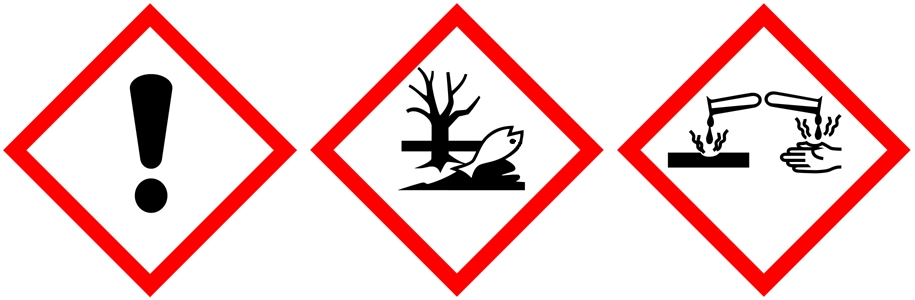 Signálne slovoNebezpečenstvoNebezpečná látkasíran meďnatý pentahydrát (Index: 029-023-00-4; CAS: 7758-99-8)Štandardné vety o nebezpečnostiH302	Škodlivý pri požití.H318	Spôsobuje vážne poškodenie očí.H410	Veľmi toxický pre vodné organizmy, s dlhodobými účinkami.Pokyny na bezpečné zaobchádzanieP264	Po manipulácii starostlivo umyte ruky.P273	Zabráňte uvoľneniu do životného prostredia.P280	Noste ochranné rukavice/ochranný odev/ochranné okuliare/ochranu tváre.P305+P351+P338	PO ZASIAHNUTÍ OČÍ: Niekoľko minút ich opatrne vyplachujte vodou. Ak používate kontaktné šošovky a ak je to možné, odstráňte ich. Pokračujte vo vyplachovaní.P330	Vypláchnite ústa.P391	Zozbierajte uniknutý produkt.P501	Zneškodnite obsah/nádobu v súlade so zákonom o odpadoch.Iná nebezpečnosťLátka nesplňuje kritériá pre látky PBT alebo vPvB v súlade s prílohou XIII, nariadenia (ES) č. 1907/2006 (REACH) v platnom znení.ODDIEL 3: Zloženie/informácie o zložkách3.1	LátkyChemická charakteristikaNižšie uvedená látka.Plný text všetkých klasifikácií a H-viet je uvedený v oddiele 16.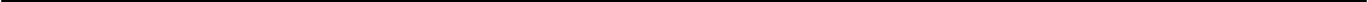 ODDIEL 4: Opatrenia prvej pomociOpis opatrení prvej pomociDbajte na vlastnú bezpečnosť. Ak sa prejavia  zdravotné ťažkosti alebo v prípade pochybností, upovedomte lekára a poskytnite mu informácie z tejto karty bezpečnostných údajov.Pri vdýchnutíOkamžite prerušte expozíciu, dopravte postihnutého na čerstvý vzduch. Zaistite postihnutého proti prechladnutiu. Zaistite lekárske ošetrenie, ak pretrváva podráždenie, dýchavičnosť alebo iné príznaky.Pri styku s kožouOdložte postriekaný odev. Umyte postihnuté miesto veľkým množstvom pokiaľ možno vlažnej vody. Zaistite lekárske ošetrenie, ak pretrváva podráždenie kože.Pri zasiahnutí očíNešúchajte si oči, aby ste mechanickým poškodením nepoškodili rohovku. Ihneď vyplachujte oči prúdom tečúcej vody, rozovrite očné viečka (hoci aj násilím); pokiaľ má postihnutý kontaktné šošovky, neodkladne ich vyberte. V žiadnom prípade nevykonávajte neutralizáciu! Výplach vykonávajte 10 – 30 minút od vnútorného kútika k vonkajšiemu, aby nebolo zasiahnuté druhé oko. Podľa situácie volajte záchrannú službu alebo zaistite čo najrýchlejšie lekárske ošetrenie. Na vyšetrenie sa musí odoslať každý aj v prípade malého zasiahnutia.Pri požitíVypláchnite ústnu dutinu vodou a dajte vypiť 2 – 5 dl vody. Zaistite lekárske ošetrenie.Najdôležitejšie príznaky a účinky, akútne aj oneskorené Pri vdýchnutíVdychovanie prachu môže spôsobiť poleptanie dýchacieho traktu.Pri kontakte s pokožkou Neočakávajú sa. Pri zasiahnutí očíSpôsobuje vážne poškodenie očí.Pri požitíŠkodlivý po požití.Údaj o akejkoľvek potrebe okamžitej lekárskej starostlivosti a osobitného ošetreniaLiečba symptomatická.ODDIEL 5: Protipožiarne opatreniaHasiace prostriedkyVhodné hasiace prostriedkyLátka nie je horľavá, voľte hasivá so zreteľom na ostatné látky/materiály na mieste požiaru.Nevhodné hasiace prostriedkyÚdaje nie sú k dispozícii.Osobitné ohrozenia vyplývajúce z látky alebo zo zmesiPri požiari môže dochádzať k vzniku oxidov síry a medi. Vdychovanie nebezpečných rozkladných (pyrolýznych) produktov môže spôsobiť vážne poškodenie zdravia.Rady pre požiarnikovNevdychujte splodiny horenia. Použite samostatný dýchací prístroj a protichemický ochranný oblek. Kontaminované hasivo nenechajte uniknúť do kanalizácie, povrchových a spodných vôd.ODDIEL 6: Opatrenia pri náhodnom uvoľneníOsobné bezpečnostné opatrenia, ochranné prostriedky a núdzové postupyPoužívajte  osobné  ochranné  pracovné  prostriedky.  Postupujte  podľa  pokynov  obsiahnutých  v  oddieloch  7  a  8.  Zabráňte kontaktu s pokožkou a očami.Bezpečnostné opatrenia pre životné prostredieNepripusťte vniknutie do kanalizácie. Zabráňte kontaminácii pôdy a úniku do povrchových alebo spodných vôd.Metódy a materiál na zabránenie šíreniu a vyčistenieProdukt vhodným spôsobom mechanicky zhromaždite. Pozbieraný materiál odstráňte podľa pokynov v oddiele 13.Odkaz na iné oddielyPozrite oddiel 7., 8. a 13.ODDIEL 7: Zaobchádzanie a skladovanieBezpečnostné opatrenia na bezpečné zaobchádzanieZabráňte tvorbe/víreniu prachu. Zabráňte kontaktu s pokožkou a očami. Pri používaní tohto výrobku nejedzte, nepite ani nefajčite. Po manipulácii dôkladne umyte ruky a zasiahnuté časti tela. Používajte osobné ochranné pracovné prostriedky podľa oddielu 8. Dbajte na platné právne predpisy o bezpečnosti a ochrane zdravia. Zabráňte uvoľneniu do životného prostredia.Podmienky na bezpečné skladovanie vrátane akejkoľvek nekompatibilitySkladujte v tesne uzatvorených obaloch na chladných, suchých a dobre vetraných miestach na to určených.Špecifické konečné použitie(-ia)neuvedenéODDIEL 8: Kontroly expozície/osobná ochranaKontrolné parametrežiadneKontroly expozícieZaistite dostatočné vetranie. Zabráňte kontaktu s očami a pokožkou. Uchovávajte oddelene od potravín, nápojov a krmív. Pri práci nejedzte, nepite a nefajčite. Po práci a pred prestávkou na jedlo a oddych si dôkladne umyte ruky vodou a mydlom.Ochrana očí a tvárePri presypávaní a pri tvorbe/vírení prachu použite tesne priliehajúce ochranné okuliare.Ochrana kožeOchrana rúk: Ochranné rukavice odolné proti výrobku. Dbajte na odporúčania konkrétneho výrobcu rukavíc pri výbere vhodnej hrúbky, materiálu a priepustnosti. Dbajte na ďalšie odporúčania výrobcu. Iná ochrana: Ochranný pracovný odev. Pri znečistení pokožky ju dôkladne umyte.Ochrana dýchacích ciestMaska s protiprachovým filtrom pri tvorbe/vírení prachu.Tepelné nebezpečenstvoNeuvedené.Kontroly expozície životného prostrediaDbajte na obvyklé opatrenia na ochranu životného prostredia, pozrite bod 6.2. Zozbierajte uniknutý produkt.Ďalšie údajePrílohou karty bezpečnostných údajov je scenár expozície.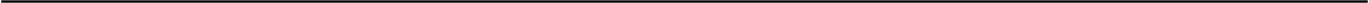 ODDIEL 9: Fyzikálne a chemické vlastnosti9.1	Informácie o základných fyzikálnych a chemických vlastnostiachPri teplote > 30 °C dochádza k strate 2 molekúl kryštálovo viazanej vody, pri teplotách > 110 °C dochádza k strate ďalších 2 molekúl a pri teplote 250 °C sa stáva látka bezvodovou.ODDIEL 10: Stabilita a reaktivitaReaktivitaLátka je nehorľavá.Chemická stabilitaPri normálnych podmienkach je produkt stabilný.Možnosť nebezpečných reakciíNie sú známe.Podmienky, ktorým sa treba vyhnúťPri normálnom spôsobe použitia je produkt stabilný, k rozkladu nedochádza. Chráňte pred plameňmi, iskrami, prehriatím a pred mrazom.Nekompatibilné materiályPráškové kovy, oceľ, nitrometán, hydrazín, hydroxylamín a horčík.Nebezpečné produkty rozkladuPri normálnom spôsobe použitia nevznikajú. Pri vysokých teplotách a pri požiari vznikajú nebezpečné produkty, ako napr. oxidy síry a medi.ODDIEL 11: Toxikologické informácie11.1	Informácie o toxikologických účinkochneuvedenéAkútna toxicitaŠkodlivý pri požití. síran meďnatý pentahydrátŽieravosť/dráždivosť pre kožuNa základe dostupných údajov nie sú kritériá pre klasifikáciu splnené.Vážne poškodenie očí/podráždenie očíSpôsobuje vážne poškodenie očí.Senzibilizácia dýchacích ciest/senzibilizácia kožeNa základe dostupných údajov nie sú kritériá pre klasifikáciu splnené.Mutagenita v zárodkových bunkáchNa základe dostupných údajov nie sú kritériá pre klasifikáciu splnené.KarcinogenitaNa základe dostupných údajov nie sú kritériá pre klasifikáciu splnené.Reprodukčná toxicitaNa základe dostupných údajov nie sú kritériá pre klasifikáciu splnené.Toxicita pre špecifický cieľový orgán – jednorazová expozíciaNa základe dostupných údajov nie sú kritériá pre klasifikáciu splnené.Toxicita pre špecifický cieľový orgán – opakovaná expozíciaNa základe dostupných údajov nie sú kritériá pre klasifikáciu splnené.Aspiračná nebezpečnosťNa základe dostupných údajov nie sú kritériá pre klasifikáciu splnené.ODDIEL 12: Ekologické informácieToxicitaAkútna toxicitaVeľmi toxický pre vodné organizmy, s dlhodobými účinkami.Perzistencia a degradovateľnosťÚdaje nie sú k dispozícii.Bioakumulačný potenciálOčakáva sa vysoká bioakumulácia. BCF > 100.Mobilita v pôdeÚdaje nie sú k dispozícii.Výsledky posúdenia PBT a vPvBProdukt  neobsahuje  látky  spĺňajúce  kritériá  pre  látky  PBT  alebo  vPvB  v  súlade  s  prílohou  XIII,  nariadenia  (ES)  č. 1907/2006 (REACH) v platnom znení.Iné nepriaznivé účinkyNeuvedené.ODDIEL 13: Opatrenia pri zneškodňovaní13.1	Metódy spracovania odpaduNebezpečenstvo kontaminácie životného prostredia, postupujte podľa zákona č. 185/2001 Zb. o odpadoch, v platnom znení, a podľa vykonávacích predpisov o zneškodňovaní odpadov. Postupujte podľa platných predpisov o zneškodňovaní odpadov. Nepoužitý výrobok a znečistený obal uložte do označených nádob na zber odpadu a odovzdajte na odstránenie oprávnenej osobe na odstránenie odpadu (špecializovanej firme), ktorá má oprávnenie na túto činnosť. Nepoužitý výrobok nevylievajte do kanalizácie. Nesmie sa odstraňovať spoločne s komunálnymi odpadmi.Právne predpisy o odpadochZákon č. 185/2001 Zb., o odpadoch, v platnom znení. Vyhláška č. 383/2001 Zb., o podrobnostiach nakladania s odpadmi, v platnom znení. Vyhláška č. 93/2016 Zb., (katalóg odpadov) v platnom znení. Vyhláška č. 94/2016 Zb., o hodnotení nebezpečných vlastností odpadov, v platnom znení.ODDIEL 14: Informácie o dopraveČíslo OSNUN 3077Správne expedičné označenie OSNLÁTKA OHROZUJÚCA ŽIVOTNÉ PROSTREDIE, TUHÁ, J.N. (Síran meďnatý pentahydrát)Trieda(-y) nebezpečnosti pre dopravu9     Iné nebezpečné látky a predmetyObalová skupinaIII – látky málo nebezpečnéNebezpečnosť pre životné prostredieÁno.Osobitné bezpečnostné opatrenia pre užívateľaObmedzené a vyňaté množstvá: 5 kg/E1Prepravná kategória (Kód obmedzenia pre tunely): 3 (-)Doprava hromadného nákladu podľa prílohy II k dohovoru MARPOL 73/78 a Kódexu IBCneuvedenéDoplňujúce informácie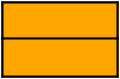 Identifikačné číslo nebezpečnosti	90	(Kemlerov kód)UN číslo	3077Klasifikačný kód	M7Bezpečnostné značky	9 + ohrozujúce životné prostredie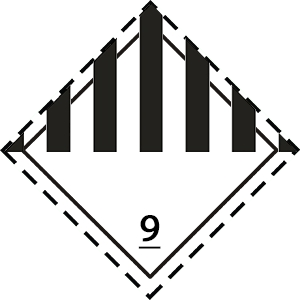 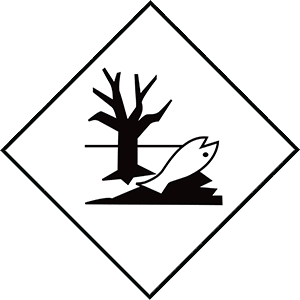 Letecká preprava – ICAO/IATABaliace inštrukcie pasažier	956Baliace inštrukcie kargo	956Námorná preprava – IMDGEmS (pohotovostný plán)	F-A, S-FODDIEL 15: Regulačné informácieNariadenia/právne predpisy špecifické pre látku alebo zmes v oblasti bezpečnosti, zdravia a životného prostredia Nariadenie Európskeho parlamentu a Rady (ES) č. 1907/2006 zo dňa 18. decembra 2006 o registrácii, hodnotení, povoľovaní a obmedzovaní chemických látok, o zriadení Európskej agentúry pre chemické látky, o zmene smernice 1999/45/ES a o zrušení nariadení Rady (EHS) č. 793/93, nariadenie Komisie (ES) č. 1488/94, smernice Rady 76/769/EHS a smerníc Komisie 91/155/EHS,93/67/EHS, 93/105/ES a 2000/21/ES v platnom znení. Nariadenie Európskeho parlamentu a Rady (ES) č. 1272/2008 zo dňa 16. decembra 2008 o klasifikácii, označovaní a balení látok a zmesí, o zmene a zrušení smerníc 67/548/EHS a 1999/45/ES a o zmene nariadenia (ES) č. 1907/2006 v platnom znení. Zákon č. 350/2011 Zb., o chemických látkach a chemických zmesiach a o zmene niektorých zákonov (chemický zákon). Zákon č. 258/2000 Zb., o ochrane verejného zdravia v platnom znení. Nariadenie vlády č. 361/2007 Zb., ktorým sa stanovujú podmienky ochrany zdravia pri práci v platnom znení. Vyhláška č. 415/2012 Zb., o prípustnej úrovni znečisťovania a jej zisťovaní a o vyhotovení niektorých ďalších ustanovení zákona o ochrane ovzdušia v platnom znení. Zákon č. 185/2001 Zb., o odpadoch a jeho vykonávacie predpisy v platnom znení. Zákon č. 201/2012 Zb., o ochrane ovzdušia v platnom znení. Vyhláška č. 432/2003 Zb., ktorou sa stanovujú podmienky pre zaraďovaní prác do kategórií, limitné hodnoty ukazovateľov biologických expozičných testov, podmienky odberu biologického materiálu pre vykonávanie biologických expozičných testov a náležitosti hlásenia prác s azbestom a biologickými činiteľmi v platnom znení.Hodnotenie chemickej bezpečnostiBolo vykonané.ODDIEL 16: Iné informácieZoznam štandardných viet o nebezpečnosti použitých v karte bezpečnostných údajovH302	Škodlivý pri požití.H318	Spôsobuje vážne poškodenie očí.H400	Veľmi toxický pre vodné organizmy.H410	Veľmi toxický pre vodné organizmy, s dlhodobými účinkami.Zoznam pokynov pre bezpečné zaobchádzanie použitých v karte bezpečnostných údajovP264	Po manipulácii starostlivo umyte ruky.P280	Noste ochranné rukavice/ochranný odev/ochranné okuliare/ochranu tváre. P273	Zabráňte uvoľneniu do životného prostredia.P330	Vypláchnite ústa.P305+P351+P338	PO ZASIAHNUTÍ OČÍ: Niekoľko minút ich opatrne vyplachujte vodou. Ak používate kontaktné šošovky a ak je to možné, odstráňte ich. Pokračujte vo vyplachovaní.P391	Zozbierajte uniknutý produkt.P501	Zneškodnite obsah/nádobu v súlade so zákonom o odpadoch.Iné informácie dôležité z hľadiska bezpečnosti a ochrany zdravia človekaVýrobok sa nesmie – bez zvláštneho súhlasu výrobcu/dovozcu – používať na iný účel, než je uvedené v oddiele 1. Používateľ je zodpovedný za dodržiavanie všetkých súvisiacich predpisov na ochranu zdravia.Legenda k skratkám a skratkovým slovám použitým v karte bezpečnostných údajovADR	Európska dohoda o medzinárodnej cestnej preprave nebezpečných vecíBCF	Biokoncentračný faktorCAS	Chemical Abstracts ServiceCLP	Nariadenie (ES) č. 1272/2008 o klasifikácii, označovaní a balení látok a zmesíDNEL	Odvodená úroveň, pri ktorej nedochádza k nepriaznivým účinkomEC50	Koncentrácia látky, pri ktorej je zasiahnutých 50 % populácieEINECS	Európsky zoznam existujúcich obchodovaných chemických látok EmS	Pohotovostný plánES	Číslo ES je číselný identifikátor látok na zozname ESEÚ	Európska úniaIATA	Medzinárodná asociácia leteckých dopravcovIBC	Medzinárodný predpis pre stavbu a vybavenie lodí hromadne prepravujúcich nebezpečné chemikálieIC50	Koncentrácia spôsobujúca 50 % blokáduICAO	Medzinárodná organizácia pre civilné letectvoIMDG	Medzinárodná námorná preprava nebezpečného tovaruINCI	Medzinárodná nomenklatúra kozmetických prísadISO	Medzinárodná organizácia pre normalizáciuIUPAC	Medzinárodná únia pre čistú a použitú chémiuLC50	Smrteľná koncentrácia látky, pri ktorej je možné očakávať, že spôsobí smrť 50 % populácie LD50	Smrteľná dávka látky, pri ktorej je možné očakávať, že spôsobí smrť 50 % populácie LOAEC	Najnižšia koncentrácia s pozorovaným nepriaznivým účinkomLOAEL	Najnižšia dávka s pozorovaným nepriaznivým účinkomlog Kow	Oktanol-voda rozdeľovací koeficientMARPOL	Medzinárodný dohovor o zabránení znečisťovaniu z lodí NOAEC	Koncentrácia bez pozorovaného nepriaznivého účinkuNOAEL	Hodnota dávky bez pozorovaného nepriaznivého účinkuNOEC	Koncentrácia bez pozorovaných účinkovNOEL	Hodnota dávky bez pozorovaného účinkuNPK	Najvyššia prípustná koncentráciaOEL	Expozičné limity na pracoviskuPBT	Perzistentný, bioakumulatívny a toxickýPEL	Prípustný expozičný limitPNEC	Odhad koncentrácie, pri ktorej nedochádza k nepriaznivým účinkomppm	Počet častíc na milión (milióntina)REACH	Registrácia, hodnotenie, povoľovanie a obmedzovanie chemických látok RID	Dohoda o preprave nebezpečných vecí po železniciUN	Štvormiestne identifikačné číslo látky alebo predmetu prevzaté zo Vzorových predpisov OSN UVCB	Látka s neznámym alebo premenlivým zložením, komplexný reakčný produkt alebo biologickýmateriálVOC	Prchavé organické zlúčeninyvPvB	Vysoko perzistentný a vysoko bioakumulatívnyAcute Tox.	Akútna toxicitaAquatic Acute	Nebezpečný pre vodné prostredie Aquatic Chronic	Nebezpečný pre vodné prostredie Eye Dam.	Vážne poškodenie očíPokyny pre školenieZoznámte pracovníkov s odporúčaným spôsobom použitia, povinnými ochrannými prostriedkami, prvou pomocou a zakázanými manipuláciami s produktom.Odporúčané obmedzenia použitianeuvedenéInformácie o zdrojoch údajov použitých pri zostavovaní karty bezpečnostných údajovNariadenie Európskeho parlamentu a Rady (ES) č. 1907/2006 (REACH) v platnom znení. Nariadenie Európskeho parlamentu a Rady (ES) č. 1272/2008 v platnom znení. Zákon č. 350/2011 Zb., o chemických látkach a chemických zmesiach v platnom znení. Zásady pre poskytovanie prvej pomoci pri expozícii chemickým látkam (doc. MUDr. Daniela Pelclová, CSc., MUDr. Alexandr Fuchs, CSc., MUDr. Miroslava Hornychová, CSc., MUDr. Zdeňka Trávníčková, CSc., Jiřina Fridrichovská, prom. chem.). Údaje od výrobcu látky/zmesi, pokiaľ sú k dispozícii – údaje z registračnej dokumentácie.VyhlásenieKarta bezpečnostných údajov obsahuje údaje na zaistenie bezpečnosti a ochrany zdravia pri práci a ochrany životného prostredia. Uvedené údaje zodpovedajú súčasnému stavu vedomostí a skúseností a sú v súlade s platnými právnymi predpismi. Nemôžu sa považovať za záruku vhodnosti a použiteľnosti výrobku pre konkrétnu aplikáciu.ODDIEL 1: Identifikácia látky/zmesi a spoločnosti/podnikuODDIEL 1: Identifikácia látky/zmesi a spoločnosti/podnikuODDIEL 1: Identifikácia látky/zmesi a spoločnosti/podniku1.1Identifikátor produktuModrá skalicaLátka/zmeslátkaČísloneuvedenéChemický názovsíran meďnatý pentahydrátČíslo CAS7758-99-8Indexové číslo029-023-00-4Číslo ES (EINECS)231-847-6Registračné číslo01-2119520566-40Ďalšie názvy látkysíran meďnatý pentahydrát technický, síran meďnatý pentahydrát čistý1.2	Relevantné identifikované použitia látky alebo zmesi a použitia, ktoré sa neodporúčajú1.2	Relevantné identifikované použitia látky alebo zmesi a použitia, ktoré sa neodporúčajú1.2	Relevantné identifikované použitia látky alebo zmesi a použitia, ktoré sa neodporúčajúUrčené použitia látkypriemyselné a spotrebiteľské použitia (pozrite scenáre expozície)Neodporúčané použitia látkyprodukt sa nesmie používať inými spôsobmi, než ktoré sú uvedené v oddiele 1Správa o chemickej bezpečnostibola spracovanáPrílohou karty bezpečnostných údajov je scenár expozície.1.3Údaje o dodávateľovi karty bezpečnostných údajovDodávateľMeno alebo obchodné menoDONAUCHEM s.r.o.AdresaZa Žoskou 377, Nymburk, 288 02Česká republikaIdentifikačné číslo (IČO)43774750Telefón+420 317 070 220E-mailreach@donauchem.czAdresa www stránokwww.donauchem.czIdentifikačné číslaNázov látkyObsah v%hmotnostiKlasifikácia podľa nariadenia (ES) č.1272/2008Pozn.Index: 029-023-00-4CAS: 7758-99-8ES: 231-847-6hlavná zložka látkysíran meďnatý pentahydrát> 98Acute Tox. 4, H302 Eye Dam. 1, H318Aquatic Acute 1, H400, M = 10 Aquatic Chronic 1, H410